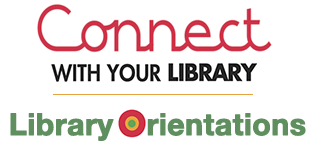  Library Orientation, you will learn:How the Library can help you, find informationHow to find books, videos, CDs and more in the Library's collectionHow to search for articles from magazines, journals and newspapersHow to use the Library's resources (Printing. Etc.)Date:			04 – 15 Feb.2019Venue: 		Training LAN (Level 3) room B119  (Westville)Times:		Time: 1st session 10:30am / 2nd session 11:30Contact: Roy Dorasamy dorasamym@ukzn.ac.zaTel:		031 2607453